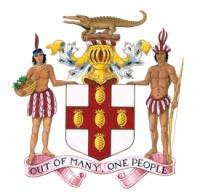                     STATEMENT                           BYSENATOR THE HONOURABLE KAMINA JOHNSON SMITH MINISTER OF FOREIGN AFFAIRS AND FOREIGN TRADE OF JAMAICA       ON AT THE GENERAL DEBATE OF THE 72nd SESSION OF THE UNITED NATIONS GENERAL ASSEMBLYNEW YORK – 23rd SEPTEMBER 2017Please check against deliveryFocusing on people: striving for peace and a decent life for all on a sustainable planetINTRODUCTION Mr. President,I am delighted to extend Jamaica’s warm congratulations on your election to the Presidency of this 72nd session of our General Assembly, and to assure you of our support.I am particularly pleased to note your selection of a theme that underscores the fundamental importance of the ambitious and transformative 2030 Agenda for People, Planet and Prosperity. CLIMATE CHANGE AND NATURAL DISASTERS Mr. President,As I stand before you today, I express on behalf of the Government and People of Jamaica, our deepest sympathies and prayers for the families and loved ones of victims of the recent hurricanes, which directly impacted our Caribbean brothers and sisters, as well as the families and loved ones of victims of the recent earthquakes in Mexico, our dear friend from the region.   I am deeply moved by the fact that following the passage of two massive hurricanes, thousands of people across the Caribbean are now forced into a life that is dramatically different from what it was just a few days ago. On behalf of our Caribbean brothers and sisters directly impacted by these hurricanes, we wish to thank those countries and organizations which have given without being asked, and to urge those who have the means to support these countries and their peoples, in this time of urgent need.  Mr. President,For us in the Caribbean, climate change is not a philosophical concept, or an academic debate. It is an existential issue.  It is our reality! It requires urgent and effective action.We are ever mindful of our responsibility to strengthen our resilience and expedite efforts towards adaptation and mitigation. Yet, our ability to do so is greatly impacted by the new catastrophic events that cause social dislocation and severe misalignment of our economies. The limited resources that we have are dwarfed by the huge sums required to meet recovery and reconstruction costs. How do small states like ours, many already facing adverse debt dynamics, mobilise the financing required to build climate resilient infrastructure? To do so, it is imperative that we identify both grant funds and concessionary financing that can support investment in resilient infrastructure over the long-term. If not, we will continue to be caught in an inescapable cycle of devastation, recovery and reconstruction, until the next disaster strikes.While it is essential to attend to the immediate humanitarian needs and reconstruction efforts, we must also urgently address our long term sustainable development goals. I urge that in our collective efforts to implement the SDGs we take account of the tremendous challenges faced by vulnerable countries completely knocked off course by external shocks. In such circumstances, the review and follow-up mechanisms associated with the time-bound commitments of the Agenda are rendered meaningless. 	We call, therefore, on the UN system to establish a mechanism to provide the requisite support and compensation to vulnerable countries affected by natural disasters, where their implementation of Agenda 2030 and progress towards achieving the SDGs have been derailed as a result of such external shocks.Mr. President,In recognition of our vulnerabilities as a small island developing state and the attendant complexities of our status as a middle-income country, Jamaica, is collaborating with Chile on a new initiative, the "Resilient 20". It seeks to create an alliance to promote resilience in countries prone to natural disasters, with a focus on middle-income countries. We also support calls for the development of a climate change vulnerability index to provide a standardized method for characterizing vulnerability to the adverse effects of climate change.  This would enable international financial institutions and bilateral donors, to better channel financial and technical resources, towards countries most susceptible to loss and damage from climate change. Mr. President,Jamaica ratified the Paris Agreement in April 2017 and regards this historic Agreement as critical to efforts to arrest the impact of climate change. Small island developing states were at the forefront of these negotiations and remain engaged in the COP process. It is an inescapable fact that we contribute the least to carbon emissions and yet we bear the brunt of the damage. In this context,we implore all Member States to abide by the commitments of the Agreement.Climate change also poses risks to tourism, which owes its competitiveness to the pristine nature of our environment.  Sustainable and inclusive economic growth and job creation are priorities for Jamaica, and tourism plays a critical role in ensuring that they are achieved.This industry, Mr. President, relies heavily on the long-term sustainable investments made by the private sector, both national and international.  For this International Year of Sustainable Tourism for Development, we have sought to increase such investments, create more jobs, promote culture and support community development, while safeguarding the natural environment. This November, in partnership with the World Tourism Organisation and the World Bank Group, Jamaica looks forward to hosting the United Nations World Tourism Organization Conference on Partnerships for Sustainable Tourism, for the first time such a Conference is being held in the Caribbean.  STRIVING FOR PEACEMr. President, Jamaica is deeply concerned about the heightened menace to international peace and security, arising particularly from the threat of nuclear weapons.  We have a longstanding commitment to the goal of achieving a nuclear-weapons-free world, and are a State Party to the Treaty of Ttatelolco, which declared the Caribbean and Latin America as the first nuclear weapon-free zone in a densely populated area. At the universal level, therefore, we welcome the fact that we now have the first global Treaty on the Prohibition of Nuclear Weapons, as a critical step towards addressing some of these concerns. It is our hope that it will enter into force in short order and will be duly observed universally. As global citizens starkly aware of how closely our futures are intertwined, we condemn the recent nuclear and ballistic missile tests carried out by the Democratic People’s Republic of Korea (DPRK), which pose a grave threat to international peace and security. We urge North Korea to immediately and fully comply with its international obligations under all relevant United Nations Security Council resolutions, and to resume dialogue on the denuclearisation of the Korean peninsula. The challenges that currently impede global peace and security, require that we identify and address the root causes of conflict. We, therefore, fully support the focus placed by the Secretary-General on sustaining peace across the continuum: from prevention, conflict resolution and peacekeeping, to peace-building and long-term development.In Jamaica, we are working to provide our citizens with a safe and secure environment in which to live full and productive lives.   Our strategy includes placing greater emphasis on safeguarding our porous borders, through which illicit firearms enter.   Jamaica has benefitted from the support of our international partners and we invite continued collaboration in stemming this illicit trade.  We, therefore, look forward to the Third Review Conference of the UN Programme of Action on Small Arms and Light Weapons to be convened in 2018. Furthermore, Jamaica will continue to play its part in supporting the universalisation and implementation of the Arms Trade Treaty.SUSTAINABLE DEVELOPMENTMr. President,People and their well-being are at the heart of our commitment to the sustainable development agenda. We remain focused on the most vulnerable of our citizens, to ensure that those furthest behind will benefit first from the implementation of the 2030 Agenda. The alignment between the SDGs and our National Development Goals, ‘Vision 2030’, creates a framework within which we can identify and achieve our priorities, not least of which is to ensure the dignity of the individual.What has become increasingly evident, however, is that securing the resources for the implementation of these development objectives remains critical, both at the national and international levels. In recognition of this fact, Jamaica has partnered with Canada to identify new and innovative means of financing development. Through the Group of Friends on Financing the SDGs, which our countries co-chair, we have been promoting the establishment of partnerships with the private sector, philanthropic organisations and academic institutions. We are exploring innovative financial mechanisms that can spur investments needed to accelerate implementation of the SDGs. The Economic and SocialIssues related to global economic governance, debt sustainability and SDG financing take on even more significance for highly indebted middle-income countries like Jamaica, which have large public investment needs, but limited fiscal space. Our reduced access to concessionary finance and Official Development Assistance is a direct consequence of our middle-income designation. We contend that the use of GDP per capita as the sole criteria to graduate countries such as ours from concessionary finance, represents an inadequate and inaccurate measure of a country’s true development status. Accordingly, middle-income countries face the risk of having their hard-won socio-economic gains reversed as a result of loss of well-needed financial support, and precisely at the time they need to consolidate and build on the gains they have made. We, therefore, commend and thank those, including the Economic Commission for Latin America and the Caribbean and the Commonwealth Secretariat, who advocate for the application of a broader set of indicators that take account of the structural gaps in our countries. From a global perspective, it is important that the international economic and financial architecture is aligned with Agenda 2030 and takes account of this very important distinction. Jamaica, therefore, urges that policy makers embed the SDGs into their design of the international regulatory frameworks.Mr. President,Jamaica looks forward to the convening later this year of the 11th WTO Ministerial Conference in Buenos Aires, which brings with it the potential for advancing the Doha Development Agenda. As a small island developing state with an open economy highly reliant on foreign trade, we are dependent on a vibrant and dynamic global trading environment. We must secure improved market opportunities beyond our shores.We cannot, however, participate in the international economic and trading system, without correspondent banking relations. Several international banks have withdrawn correspondent banking services from many small countries, including in the Caribbean. This in an effort to de-risk their client portfolios in response to stringent regulatory penalties for compliance breaches. However, what is viewed by international banks as a simple balance sheet issue, has caused unintended negative spill-over effects for countries in the Caribbean, with serious political and economic consequences.  We, call for urgent international attention to be given to this deepening crisis. Mr. President,I now turn to the issue of non-communicable diseases, which exact a high socio-economic and developmental cost on all countries, but disproportionately so in Small Island Developing States. Jamaica agrees that an effective response to this global pandemic is best addressed through multi-stakeholder partnerships, in a comprehensive whole-of-government response.  We are firmly on this path.  Jamaica is addressing NCDs by promoting healthy lifestyles from birth, increasing awareness of NCDs and encouraging physical activity across the country. We are also strengthening our policy and regulatory frameworks to address obesity at childhood and adulthood and other risk factors.  Such efforts should be complemented by action taken at the global level, and we therefore, look forward to the 2018 High-Level Meeting on NCDs and reiterate the call for greater access, by developing countries, to the findings of modern research and technology.Mr. President,Jamaica is committed to the empowerment of women and girls, and young people. We have revitalized our National Youth Parliament and have created the National Youth Advisory Council to ensure that young people have a voice at policy-making levels in our country. We are strengthening our legislative and policy frameworks to address violence against women and girls and to foster economic opportunities.  We will also protect our children from abuse by maintaining vigilance with respect to new and emerging threats, such as cyber-bullying and sexual exploitation online. Earlier this year, Jamaica became a party to The Hague Convention on the Civil Aspects of International Child Abduction and enacted legislation for its implementation. As we strengthen our national institutional framework to address trafficking in children, we also look forward to participating in next week’s High-Level Meeting of the General Assembly on the Appraisal of the Global Plan of Action to Combat Trafficking in Persons. MIGRATION Mr. President,The movement of persons across borders is a natural phenomenon. Migrants are an asset to both their countries of destination and their countries of origin. Jamaica highly values the contribution that our Diaspora makes to national development and to the development of their host countries.  We are actively working on strategies to deepen our engagement. Consistent with a renewed focus to place people at the centre of sustainable development, we must not forget the plight of the refugees and persons displaced by conflict and natural disasters – occurrences not of their own making. Against this background, the ongoing deliberations on the Global Compact for Safe, Orderly and Regular Migration take on even more significance as we move to the intergovernmental negotiations phase during this session of the General Assembly. MULTILATERALISMMr. PresidentJamaica’s adherence to the principles of the United Nations is rooted in a belief in multilateralism, and the benefits we derive from cooperation and collaboration. The most intractable disputes require us to engage collectively in the search for lasting and meaningful solutions. In this regard, we reiterate our call for an end to the economic, commercial and financial embargo against Cuba. This unjust embargo has restricted the ability of a hard-working and self-reliant people to engage in legitimate trade, to travel, and to undertake international financial transactions.Turning to the Middle East, we continue to believe that the best solution to the Israeli-Palestinian crisis rests in a negotiated political settlement based on a just, lasting and comprehensive agreement that guarantees the security of Israel and provides for a Palestinian State within internationally recognised borders.With respect to the Situation Concerning Western Sahara, we recall the Security Council’s appeal to all parties to show realism and a spirit of compromise to move the negotiations forward. Jamaica, therefore, supports the re-launching of the negotiations under the auspices of the United Nations, leading to the resumption of a process with the aim of reaching a just, lasting and mutually acceptable political solution.UN REFORMMr. President,Our collective efforts in all these political, economic and social areas require an effective and dynamic United Nations. Jamaica, therefore, supports reforms that improve coordination, enhance coherence and strengthen the effectiveness of the Organisation. Reform measures must ensure that the UN remains connected to the people it seeks to serve and must be informed by the realities on the ground in programme countries.  They should advance all three key pillars of the work of the UN – peace and security, development and the promotion of human rights.  A renewed and revitalised UN reform effort will allow us to reap the full benefits of multilateralism.CONCLUSIONMr. President,I conclude by reaffirming Jamaica’s unfailing belief in our ability as a community of nations, whose destiny and prosperity are intertwined, to make a difference in the lives of every human being.  I, therefore, encourage all of us to be bold and unrelenting in our quest to make this world a better place – leaving no one behind. Let us go forward with the conviction that we can achieve peace and prosperity for our Peoples and protect our Planet for the benefit of future generations. 